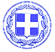 ΕΛΛΗΝΙΚΗ ΔΗΜΟΚΡΑΤΙΑ                              	 ΣΥΝΕΔΡΙΑΣΗ ΤΗΣ 26ης ΣΕΠΤΕΜΒΡΙΟΥ 2022ΔΗΜΟΣ ΔΑΦΝΗΣ – ΥΜΗΤΤΟΥ ΔΗΜΟΤΙΚΗ ΕΠΙΤΡΟΠΗ ΙΣΟΤΗΤΑΣ ΤΩΝ ΦΥΛΩΝ ΘΕΜΑ: Παρουσίαση της παράστασης του Κου  Παντελή Βούλγαρη με τίτλο ΚΡΑΥΓΕΣ . ΑΠΟΦΑΣΗ  Νο 1ΠΑΡΟΝΤΑ ΜΕΛΗ:  6	ΑΠΟΝΤΑ ΜΕΛΗ: 2   Στο  Δημοτικό κτίριο της Δημοτικής κοινότητας Υμηττού (πρώην Δημαρχείο Υμηττού) Πλ. Ηρώων Πολυτεχνείου 1,  σήμερα  την 26η Σεπτεμβρίου2022 ημέρα Δευτέρα   και ώρα 18:00, συνήλθε σε τακτική συνεδρίαση  το Διοικητικό  Συμβούλιο  της  Δημοτικής Επιτροπής Ισότητας των Φύλων (ΔΕΠΙΣ), κατόπιν της  αριθ. Πρωτ.10711/15.09.2022 πρόσκλησης της κ Προέδρου  του σώματος παρόντων-απόντων των Μελών  ως  ακολούθως:            Στην τακτική συνεδρίαση αυτή είχαν κληθεί νόμιμα όλα τα Μέλη, πραγματοποιήθηκε δε υπό την προεδρία της Προέδρου κ Χρυσούλας Θάνου  και  παρίστατο  τα παραπάνω τακτικά Μέλη και τα αναπληρωματικά Μέλη       Η κα. Πρόεδρος αφού διαπίστωσε απαρτία, καθόσον επί συνόλου 8 Μελών παρίστανται  4 τακτικά, και 2 αναπληρωματικά  κήρυξε την έναρξη της τακτικής συνεδρίασης  εισηγούμενη το 1ο  θέμα   της Η/Δ   και  εξέθεσε τα  εξής:κκ. Συνάδελφοι,Προτείνω την συνεργασία με τον κο ΠΑΝΤΕΛΗ ΒΟΥΛΓΑΡΗ για την παρουσίαση της  παράστασης με τίτλο ΚΡΑΥΓΕΣ όπου 10 γυναίκες αφηγούνται τις προσωπικές τους εμπειρίες και εφιάλτες . 		ΤΟ ΔΙΟΙΚΗΤΙΚΟ ΣΥΜΒΟΥΛΙΟ    Αφού άκουσε την εισήγηση της κ. Προέδρου , άκουσε τις απόψεις και τις τοποθετήσεις των μελών του Δ.Σ., έλαβε  γνώση του περιεχομένου όλων των εγγράφων του  σχετικού φακέλου, την υπ. αριθμ.69/2021   Απόφαση του Δημοτικού Συμβουλίου Δάφνης Υμηττού σχετικά με τη συγκρότηση της Δημοτικής  Επιτροπής Ισότητας, τα άρθρα 75 παρ. Ι του ν.3463/2006(Κ.Δ.Κ), του άρθρου 6 του ν. 4604/2019(Α΄50) και του άρθρου 70Α του ν.3852/2010(Α΄50) σχετικά με τη σύσταση της επιτροπής ισότητας , τον ορισμό Προέδρου ,τακτικών και αναπληρωματικών μελών και τον οδηγό της Ευρωπαϊκής  Χάρτας για την Ισότητα των Φύλων στις Τοπικές Κοινωνίες, μετά από διαλογική συζήτηση σκέφθηκε καιΑΠΟΦΑΣΙΖΕΙ ΟΜΟΦΩΝΑΑποδέχεται την πρόταση  που τέθηκε κατά τη συνεδρίαση της Επιτροπής , ως αναφέρεται άνωθεν  και θα εργαστεί για την εκπόνησή  της . Αναθέτει την παραπέρα ενέργεια στην κ. Πρόεδρο.Αφού συντάχθηκε η παρούσα υπογράφεται από όλα τα μέλη που πήραν μέρος στη συνεδρίαση  ως εξής :TO ΔΙΟΙΚΗΤΙΚΟ ΣΥΜΒΟΥΛΙΟΑ/Α ΟΝΟΜΑΤΕΠΩΝΥΜΟΙΔΙΟΤΗΤΑΠΑΡΩΝ1.ΘΑΝΟΥ ΧΡΥΣΟΥΛΑ                     ΠΡΟΕΔΡΟΣΝΑΙ2.ΡΟΥΣΣΟΥ ΚΑΛΙΡΡΟΗ                 ΤΑΚΤ.ΜΕΛΟΣΟΧΙ3.ΨΩΜΑΔΕΛΗ  ΒΑΡΒΑΡΑ                  ΤΑΚΤ. ΜΕΛΟΣΝΑΙ4.ΨΙΛΟΥ ΕΛΕΝΗ                             ΤΑΚΤ. ΜΕΛΟΣΝΑΙ5.ΒΙΔΑΛΗ ΧΑΡΑ                               ΤΑΚΤ. ΜΕΛΟΣΟΧΙ6.ΤΣΑΓΚΑΤΑΚΗ ΜΑΡΙΑ                   ΤΑΚΤ. ΜΕΛΟΣΝΑΙ7. ΜΑΚΑΤΟΥΝΑΚΗΣ ΑΛΕΞΑΝΔΡΟΣΤΑΚΤ. ΜΕΛΟΣΟΧΙ-8._
_
_
_
_
_
 ΓΚΟΥΣΗΣ ΜΙΧΑΗΛ    ΣΚΙΑΔΟΠΟΥΛΟΥ ΓΕΩΡΓΙΑ  ΑΝΔΡΟΥΛΑΚΗΣ ΑΝΔΡΕΑΣΖΕΦΚΗ ΒΙΟΛΕΤΑ ΚΟΣΜΙΔΗΣ ΓΙΩΡΓΟΣΜΑΝΩΛΗ ΚΩΝΣΤΑΝΤΙΝΑΠΕΡΑΧΩΡΙΤΗ ΜΑΡΙΝΑΧΡΙΣΤΟΦΟΡΙΔΗΣ ΔΗΜΗΤΡΙΟΣΧΟΛΕΒΑ ΜΑΡΙΑΝΘΗ                                                       ΤΑΚΤ. ΜΕΛΟΣΑΝΑΠΛ.  ΜΕΛΟΣΑΝΑΠΛ .  ΜΕΛΟΣ        ΑΝΑΠΛ .  ΜΕΛΟΣ ΑΝΑΠΛ .  ΜΕΛΟΣ ΑΝΑΠΛ .  ΜΕΛΟΣ ΑΝΑΠΛ .  ΜΕΛΟΣ ΑΝΑΠΛ .  ΜΕΛΟΣ ΑΝΑΠΛ .  ΜΕΛΟΣ ΟΧΙΝΑΙΟΧΙΟΧΙΟΧΙΝΑΙΟΧΙΟΧΙΟΧΙΗ ΠΡΟΕΔΡΟΣΤΑ ΜΕΛΗΨΙΛΟΥ ΕΛΕΝΗΕμπειρογνώμονας  Δημότης ΤΑ ΜΕΛΗΨΙΛΟΥ ΕΛΕΝΗΕμπειρογνώμονας  Δημότης ΧΡΥΣΟΥΛΑ ΘΑΝΟΥΨΩΜΑΔΕΛΗ ΒΑΡΒΑΡΑΕκπρόσωπος της Ένωσης ΓονέωνΤου ΔήμουΣΚΙΑΔΟΠΟΥΛΟΥ ΓΕΩΡΓΙΑ Αναπληρωματικό Μέλος ΨΩΜΑΔΕΛΗ ΒΑΡΒΑΡΑΕκπρόσωπος της Ένωσης ΓονέωνΤου ΔήμουΣΚΙΑΔΟΠΟΥΛΟΥ ΓΕΩΡΓΙΑ Αναπληρωματικό Μέλος ΤΣΑΓΚΑΤΑΚΗ ΜΑΡΙΑΔημοτική ΥπάλληλοςΜΑΝΩΛΗ ΚΩΝΣΤΑΝΤΙΝΑΑναπληρωματικό μέλος  ΑΚΡΙΒΕΣ ΑΠΟΣΠΑΣΜΑ  ΥΜΗΤΤΟΣ  ΑΥΘΗΜΕΡΟΝ         Η ΠΡΟΕΔΡΟΣ  ΧΡΥΣΟΥΛΑ ΘΑΝΟΥ